                                                                                                                                 ПРОЕКТ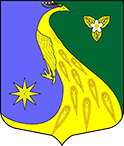 ЛЕНИНГРАДСКАЯ ОБЛАСТЬЛУЖСКИЙ МУНИЦИПАЛЬНЫЙ РАЙОНАДМИНИСТРАЦИЯ СКРЕБЛОВСКОГО СЕЛЬСКОГО ПОСЕЛЕНИЯПОСТАНОВЛЕНИЕ    От ___________2021 года                                 № ____В соответствии с Федеральным законом  № 8-ФЗ от 12.01.1996 года  «О погребении и похоронном деле», на основании Федерального закона  № 131-ФЗ от 06.10.2003 года «Об общих принципах организации местного самоуправления в РФ», Постановления Правительства Российской Федерации от 28.01.2021 № 73 «Об утверждении коэффициента индексации выплат, пособий и компенсаций в 2021 году», администрация Скребловского сельского поселения ПОСТАНОВЛЯЕТ:Установить стоимость услуг, предоставляемых специализированной службой по вопросам похоронного дела согласно гарантированному перечню услуг по погребению в соответствии со ст. 9 Федерального закона  № 8-ФЗ от 12.01.1996 года  «О погребении и похоронном деле» (оформление документов, необходимых для погребения, предоставление и доставка гроба и других предметов, необходимых для погребения, перевозка тела умершего на кладбище, погребение) на территории Скребловского сельского поселения с 01 февраля 2021 года в размере 6 424 (Шесть тысяч четыреста двадцать четыре)  рубля 86 копеек. (Приложение №1).Установить стоимость услуг, предоставляемых специализированной службой по вопросам похоронного дела, согласно гарантированному перечню услуг по погребению умерших, личность которых известна, но у которых отсутствует супруг, близкие или иные родственники, взявшие на себя обязанность осуществить погребение, или у указанных лиц отсутствует возможность осуществить погребение, а также умерших, личность которых не установлена органами внутренних дел в соответствии со ст. 12 Федерального закона  № 8-ФЗ от 12.01.1996 года «О погребении и похоронном деле» (оформление документов, необходимых для погребения; облачение тела; предоставление гроба; перевозку умершего на кладбище, погребение на территории Скребловского сельского поселения с 01 февраля 2021 года в размере 6 424 (Шесть тысяч четыреста двадцать четыре)  рубля 86 копеек. (Приложение №2.)Отменить постановление от 30 января  2020 года № 28 «Об установлении стоимости услуг, предоставляемых согласно гарантированному перечню по погребению на территории Скребловского сельского поселения Лужского муниципального района Ленинградской области».Настоящее  постановление подлежит официальному опубликованию в приложении к  газете «Лужская правда» и размещению на официальном сайте Скребловского сельского поселения в сети Интернет.Контроль за исполнением постановления оставляю за собой.Глава администрации Скребловского сельского поселения								                      	  Е.А. Шустрова                       Приложение №1к постановлению администрации Скребловского сельского поселения от ___________2021 г. № _____Перечень оказываемых услуг по погребению на территории Скребловского сельского поселенияПриложение № 2к постановлению администрации Скребловского сельского поселения от ___________2021 г. № _____Перечень оказываемых услуг по погребениюна территории Скребловского сельского поселения (облачение тела) ЭКСПЕРТНОЕ ЗАКЛЮЧЕНИЕ На проект нормативного правового акта -  постановление администрации Скребловского сельского поселенияОбщие сведения         Настоящее экспертное заключение дано на проект нормативного правового акта -  постановление администрации Скребловского сельского поселения  Лужского муниципального района Ленинградской области  «Об установлении стоимости услуг, предоставляемых согласно гарантированному перечню по погребению на территории Скребловского сельского поселения».       1.2.  Проект постановления разработан администрацией Скребловского сельского поселения.     1.3.  Дата проведения экспертизы  « 15» февраля  2021 г.Выводы  по результатам проведенной экспертизы:Замечания и (или) предложения по результатам проведенной экспертизы:         По результатам проведенной экспертизы замечания и (или) предложения по проекту постановления отсутствуют. В проекте коррупционных факторов не обнаружено, независимой антикоррупционной экспертизы не требуется, проект содержит положения затрагивающие права свободы и обязанности человека и гражданина. Официальное опубликование:  требуется.По результатам проведенной экспертизы проект постановления рекомендуется к принятию.Ответственный за проведение антикоррупционной Экспертизы НПА и проектов НПАСпециалист администрации Скребловскогосельского поселения                                                                               С.А. СамохинаПОЯСНИТЕЛЬНАЯ ЗАПИСКА К ПРОЕКТУ НОРМАТИВНОГО ПРАВОВОГО АКТА - ПОСТАНОВЛЕНИЕ АДМИНИСТРАЦИИ«Об установлении стоимости услуг, предоставляемых согласно гарантированному перечню по погребению на территории Скребловского сельского поселения»            Проект нормативного правового акта -  постановление администрации Скребловского сельского поселения «Об установлении стоимости услуг, предоставляемых согласно гарантированному перечню по погребению на территории Скребловского сельского поселения» разработан администраций Скребловского сельского поселения в  соответствии с  Федеральным законом  № 8-ФЗ от 12.01.1996 года  «О погребении и похоронном деле», на основании Федерального закона  № 131-ФЗ от 06.10.2003 года «Об общих принципах организации местного самоуправления в РФ», Постановления Правительства Российской Федерации от 28.01.2021 № 73 «Об утверждении коэффициента индексации выплат, пособий и компенсаций в 2021 году».         Таким образом, в силу действующего законодательства, а также в целях установления стоимости услуг, предоставляемых специализированной службой по вопросам похоронного дела, необходимо принять представленный проект нормативного правового акта – постановление администрации «Об установлении стоимости услуг, предоставляемых согласно гарантированному перечню по погребению на территории Скребловского сельского поселения».Ответственный за проведение антикоррупционной Экспертизы НПА и проектов НПАспециалист 1 категории администрации Скребловскогосельского поселения                                                                                 С.А.СамохинаФИНАНСОВО-ЭКОНОМИЧЕСКОЕ ОБОСНОВАНИЕ НОРМАТИВНОГО ПРАВОВОГО АКТА -  ПОСТАНОВЛЕНИЕ АДМИНИСТРАЦИИ«Об установлении стоимости услуг, предоставляемых согласно гарантированному перечню по погребению на территории Скребловского сельского поселения»           Принятие муниципального нормативного правового акта- постановление администрации Скребловского сельского поселения «Об установлении стоимости услуг, предоставляемых согласно гарантированному перечню по погребению на территории Скребловского сельского поселения» дополнительного финансирования из средств местного бюджета не потребует.Ответственный за проведение антикоррупционной Экспертизы НПА и проектов НПАСпециалист 1 категории администрации Скребловскогосельского поселения                                                                                        С.А.СамохинаПЕРЕЧЕНЬнормативных правовых актов, подлежащих признанию утратившими силу, изменению или принятию в связи с принятием  постановления администрации«Об установлении стоимости услуг, предоставляемых согласно гарантированному перечню по погребению на территории Скребловского сельского поселения»              Принятие нормативного правового акта - постановления администрации Скребловского сельского поселения «Об установлении стоимости услуг, предоставляемых согласно гарантированному перечню по погребению на территории Скребловского сельского поселения»  потребует признанию утратившим силу  постановление от 30 января  2020 года № 28 «Об установлении стоимости услуг, предоставляемых согласно гарантированному перечню по погребению на территории Скребловского сельского поселения Лужского муниципального района Ленинградской области»  Ответственный за проведение антикоррупционной  Экспертизы НПА и проектов НПА Специалист 1 категории администрации Скребловского сельского поселения                                                                                         С.А.СамохинаОб установлении стоимости услуг, предоставляемых согласно гарантированному перечню по погребению на территории Скребловского сельского поселения №п/пНаименование услугСтоимость затрат (Руб.)1Оформление документов, необходимых для погребения21,612Предоставление и доставка гроба и других предметов, необходимых для погребения,1788,183 Облачение тела540,244Перевозка тела (останков) умершего на кладбище (в крематорий)1914,015Погребение (кремация с последующей выдачей урны с прахом)2160,94Общая стоимость гарантированного перечня услуг по погребениюОбщая стоимость гарантированного перечня услуг по погребению6424,98№п/пНаименование услугСтоимость затрат (Руб.)1Оформление документов, необходимых для погребения21,612Предоставление и доставка гроба и других предметов, необходимых для погребения,1788,183 Облачение тела540,244Перевозка тела (останков) умершего на кладбище (в крематорий)1914,015Погребение (кремация с последующей выдачей урны с прахом)2160,94Общая стоимость гарантированного перечня услуг по погребениюОбщая стоимость гарантированного перечня услуг по погребению6424,98